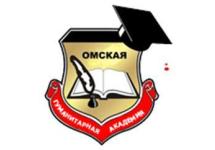 МЕТОДИЧЕСКИЕ УКАЗАНИЯ ОБРАЗОВАТЕЛЬНОЙ ПРОГРАММЫ В ФОРМЕ ПРАКТИЧЕСКОЙ ПОДГОТОВКИ ПРИ РЕАЛИЗАЦИИ ПРОИЗВОДСТВЕННОЙ ПРАКТИКИПРОИЗВОДСТВЕННАЯ ПРАКТИКА(Педагогическая ПРАКТИКА 2)Способы проведения: стационарная; выезднаяНаправление подготовки: 45.03.01 ФилологияНаправленность (профиль) программы  «Филология»
Омск, 2021Составитель:Доцент кафедры «Филологии, журналистики и массовых коммуникаций»к.п.н., доцент                                                          / О.Г. Терентьева /      Рекомендованы решением кафедры «Филологии, журналистики и массовых коммуникаций»протокол  № 1 от  «30» августа  2021 г	Зав. кафедрой,  к.ф.н., доцент                                /О.В. Попова/ Методические указания предназначены для обучающихся Омской гуманитарной академии, направления подготовки 45.03.01 Филология  направленность (профиль) «Филология»СОДЕРЖАНИЕ1. Общие положения2. Цели и задачи практической подготовки в форме производственной практики  (педагогическая практика 2) 3. Формы и способы проведения практической подготовки в форме производственной практики  (педагогическая практика 2) 4. Организация практической подготовки в форме производственной практики  (педагогическая практика 2) 5. Содержание практической подготовки в форме производственной практики  (педагогическая практика 2) 6. Структура отчета практической подготовки в форме производственной практики  (педагогическая практика 2) 7. Требования к оформлению отчета практической подготовки в форме производственной практики  (педагогическая практика 2)  Приложения1. Общие положенияПрактическая подготовка обучающихся в форме производственной практики  (педагогическая практика 2) наряду с учебными предметами, курсами, дисциплинами (модулями), является компонентом образовательной программы, предусмотренным учебным планом (пункт 22 статьи 2 Федерального закона N 273-ФЗ) является обязательным разделом ОПОП ВО по направлению подготовки 45.03.01 Филология направленность (профиль) программы «Филология», проводится в соответствии с ФГОС ВО, графиком учебного процесса, учебным планом. Производственная практика  (педагогическая практика 2) (К.М.02.06(П)) относится к Блоку  «Комплексные модули» учебного плана. Раздел образовательной программы «Комплексные модули» представляет собой теоретическую и практическую подготовку обучающихся. Практическая подготовка – это форма организации образовательной деятельности при освоении образовательной программы в условиях выполнения обучающимися определенных видов работ, связанных с будущей профессиональной деятельностью и направленных на формирование, закрепление, развитие практических навыков и компетенций по профилю «Филология». Методические указания составлены в соответствии с:Федеральный закон N 273-ФЗ - Федеральный закон от 29 декабря 2012 года N 273-ФЗ «Об образовании в Российской Федерации»; Федеральный закон N 403-ФЗ - Федеральный закон от 2 декабря 2019 г. N 403-ФЗ «О внесении изменений в Федеральный закон "Об образовании в Российской Федерации" и отдельные законодательные акты Российской Федерации»; Положение, приказ N 885/390 соответственно - Положение о практической подготовке обучающихся, утвержденное приказом Министерства науки и высшего образования Российской Федерации и Министерства просвещения Российской Федерации от 5 августа 2020 г. N 885/390 (зарегистрирован Министерством юстиции Российской Федерации 11 сентября 2020 г., регистрационный N 59778).Положение о практической подготовке обучающихся осваивающих основные образовательные программы высшего образования – программы бакалавриата, программы магистратуры в Частном учреждении образовательная организация высшего образования «Омская гуманитарная академия»  2. Цели и задачи практической подготовки в форме производственной практики  (педагогическая практика 2)Согласно Учебному плану направления подготовки 45.03.01 Филология направленность (профиль) программы «Филология»  реализация компонентов образовательной программы в форме практической подготовки при реализации производственной практики  (педагогическая практика 2) может осуществляться непрерывно либо путем чередования с реализацией иных компонентов образовательной программы в соответствии с календарным учебным графиком и учебным планом.Целями практической подготовки в форме производственной практики  (педагогическая практика 2) является знакомство с конкретными условиями профессиональной педагогической деятельности в области дополнительного образования; закрепление полученных теоретических знаний по общепрофессиональным и специальным дисциплинам;  овладение необходимыми методами, навыками и умениями по избранной специальности по направлению 45.03.01 Филология.Задачами практической подготовки в форме производственной практики  (педагогическая практика 2):- формирование профессионально-педагогических умений педагога в области дополнительного образования (организация деятельности обучающихся по усвоению знаний, формированию умений и компетенций; создание педагогических условий для формирования и развития творческих способностей, удовлетворения потребностей в интеллектуальном, нравственном и физическом совершенствовании, укреплении здоровья, организации свободного времени, профессиональной ориентации; обеспечение достижения обучающимися результатов освоения дополнительных общеобразовательных программ); - формирование умений проведения занятий в области дополнительного образования; - совершенствование умений анализа и самоанализа форм учебной деятельности; - закрепление умений организации учебно-воспитательной работы с коллективом обучающихся; - знакомство с современными образовательными технологиями, используемыми в дополнительном образовании.3. Формы и способы проведения практической подготовки в форме производственной практики  (педагогическая практика 2)Программу в форме производственной практики  (педагогическая практика 2) обучающиеся проходят в организации, осуществляющей деятельность по профилю образовательной программы «Филология», в том числе в структурном подразделении профильной организации, предназначенном для проведения практической подготовки, на основании договора о практической подготовке, заключенным в порядке предусмотренном приказом Министерства науки и высшего образования Российской Федерации и Министерства просвещения Российской Федерации от 5 августа 2020 г. N 885/390 со дня вступления его в силу (22 сентября 2020 г.), между Академией и профильной организацией. Срок договора может совпадать со сроком реализации образовательной программы (например, 4 года, если в течение всего периода (постоянно, периодически) осуществляется практическая подготовка в соответствующей организации) или составлять срок реализации ее отдельных компонентов (например, 1 месяц на прохождение практики). Обучающиеся, совмещающие обучение с трудовой деятельностью, вправе проходить практическую подготовку в форме производственной  практики по месту трудовой деятельности, на основании договора, заключаемого между Академией и профильной организацией в случаях, если профессиональная деятельность, осуществляемая ими, соответствует требованиям к содержанию практической подготовки. Направление на практическую подготовку обучающихся вне места их жительства возможно только с их согласия.Базами для программы в форме практической подготовки при реализации производственной практики  (педагогическая практика 2) направления подготовки 45.03.01 Филология направленность (профиль) программы «Филология» могут выступать учреждения, направление деятельности которых соответствует профилю подготовки обучающихся (профильные организации) -  учреждения образования. В соответствии со статьей 11 Налогового кодекса Российской Федерации организации – это юридические лица, образованные в соответствии с законодательством Российской Федерации. Законодательство Российской Федерации об образовании устанавливает проведение практической подготовки только в организации, в связи с чем практическую подготовку невозможно проводить у индивидуальных предпринимателей.Профильность организации определяется в соответствии с будущей профессиональной деятельностью, направленностью образовательной программы с учетом федеральных государственных образовательных стандартов и профессиональных стандартов.Внимание! Подтверждающими документами являются устав профильной организации, положение о структурном подразделении, штатное расписание, выписка из ЕГРЮЛ. (представить заверенную копию подтверждающего документа в приложение к отчету)Области профессиональной деятельности и сферы профессиональной деятельности, в которых выпускники, освоившие программу бакалавриата, могут осуществлять профессиональную деятельность: Филология.В процессе прохождения программы в форме практической подготовки при реализации учебной практики обучающиеся находятся на рабочих местах и выполняют часть обязанностей штатных работников, как внештатные работники, а при наличии вакансии практикант может быть зачислен на штатную должность с выплатой заработной платы. Зачисление обучающегося на штатные должности не освобождает их от выполнения программы практики.При организации практической подготовки, включающей в себя работы, при выполнении которых проводятся обязательные предварительные и периодические медицинские осмотры (обследования), обучающиеся проходят соответствующие медицинские осмотры (обследования) в соответствии с Порядком проведения обязательных предварительных и периодических медицинских осмотров (обследований) работников, занятых на тяжелых работах и на работах с вредными и (или) опасными условиями труда, утвержденным приказом Министерства здравоохранения и социального развития Российской Федерации от 12 апреля 2011 г. № 302н (зарегистрирован Министерством юстиции Российской Федерации 21 октября 2011 г., регистрационный № 22111), с изменениями, внесенными приказами Министерства здравоохранения Российской Федерации от 15 мая 2013 г. № 296н (зарегистрирован Министерством юстиции Российской Федерации 3 июля 2013 г., регистрационный № 28970), от 5 декабря 2014 г. № 801н (зарегистрирован Министерством юстиции Российской Федерации 3 февраля 2015 г., регистрационный № 35848), приказом Министерства труда и социальной защиты Российской Федерации и Министерства здравоохранения Российской Федерации от 6 февраля 2018 г. № 62н/49н (зарегистрирован Министерством юстиции Российской Федерации 2 марта 2018 г., регистрационный № 50237), Министерства здравоохранения Российской Федерации от 13 декабря 2019 г. № 1032н (зарегистрирован Министерством юстиции Российской Федерации 24 декабря 2019 г., регистрационный № 56976), приказом Министерства труда и социальной защиты Российской Федерации и Министерства здравоохранения Российской Федерации от 3 апреля 2020 г. № 187н/268н (зарегистрирован Министерством юстиции Российской Федерации 12 мая 2020 г., регистрационный № 58320), Министерства здравоохранения Российской Федерации от 18 мая 2020 г. № 455н (зарегистрирован Министерством юстиции Российской Федерации 22 мая 2020 г., регистрационный № 58430).Для лиц с ограниченными возможностями здоровья программы в форме практической подготовки при реализации производственной практики  (педагогическая практика 2) должны учитывать состояние здоровья и требования по доступности мест прохождения практики и аудиторий для получения консультаций у руководителя. Академия и профильная организация должны соответствовать условиям организации обучения обучающихся с ограниченными возможностями здоровья, определяющегося адаптированной образовательной программой, а для инвалидов также в соответствии с индивидуальной программой реабилитации инвалида. Под специальными условиями для программы в форме практической подготовки при реализации учебной практики обучающимися с ограниченными возможностями здоровья и инвалидов понимаются условия обучения таких обучающихся, включающие в себя использование специальных образовательных программ и методов обучения и воспитания, специальных учебников, учебных пособий и дидактических материалов, специальных технических средств обучения коллективного и индивидуального пользования, предоставление услуг ассистента (помощника), оказывающего обучающимся необходимую техническую помощь, проведение групповых и индивидуальных коррекционных занятий, обеспечение доступа к зданиям организаций и другие условия, без которых невозможно или затруднено освоение образовательных программ обучающимися с ограниченными возможностями здоровья и инвалидов.4. Организация практической подготовки в форме  производственной практики  (педагогическая практика 2)Общее руководство программы в форме практической подготовки при реализации производственной практики  (педагогическая практика 2)   осуществляет Омская гуманитарная академия:заключает договора о практической подготовке с предприятиями (организациями), являющимися объектами практики;устанавливает календарные графики программы в форме практической подготовки при реализации учебной практики;осуществляет контроль за организацией и проведением практической подготовки, соблюдением её сроков и сроков отчетности по результатам прохождения практической подготовки при реализации учебной практики.Методическое руководство программы в форме практической подготовки при реализации  производственной практики  (педагогическая практика 2) осуществляет кафедра филологии, журналистики и массовых коммуникаций. Перед убытием к месту практической подготовки при реализации  производственной практики  (педагогическая практика 2)  обучающийся проходит инструктаж по технике безопасности, должен ознакомиться с программой практической подготовки по учебной практике, изучить рекомендуемую справочную и специальную литературу, проконсультироваться у руководителя практики ОмГА.Обязанности кафедры, ответственной за организацию программы в форме практической подготовки при реализации производственной практики  (педагогическая практика 2) (выпускающей кафедры): назначение руководителей практики из числа педагогических работников, подготовка приказа о практической подготовке обучающихся, согласование программ программы в форме практической подготовки при реализации учебной практики с предприятиями-базами практики, методическое руководство, а также проведение конференции по разъяснению целей, содержания, порядка и контроля программы в форме практической подготовки при реализации учебной практики. Руководитель практики от организации:составляет рабочий график (план) проведения программы в форме практической подготовки при реализации производственной (педагогическая практика 2) практики; разрабатывает индивидуальные задания для обучающихся, выполняемые в период практики;осуществляет контроль за соблюдением сроков проведения программы в форме практической подготовки при реализации производственной учебной (педагогическая практика 2) практики и соответствием ее содержания требованиям;оценивает результаты прохождения программы в форме производственной практики  (педагогическая практика 2).  При проведении программы в форме практической подготовки при реализации производственной практики  (педагогическая практика 2) в профильной организации руководителем практики от организации и руководителем практики от профильной организации составляется совместный рабочий график (план).Функции руководителя практики от профильной организации возлагаются на высококвалифицированных руководителей (специалистов) структурных подразделений по профилю образовательной программы «Филология».Руководитель программы в форме практической подготовки при реализации производственной практики  (педагогическая практика 2) от профильной организации:согласовывает индивидуальные задания, содержание и планируемые результаты программы в форме практической подготовки при реализации учебной практики;предоставляет рабочие места обучающимся;обеспечивает безопасные условия прохождения программы в форме практической подготовки при реализации учебной практики обучающимся, отвечающие санитарным правилам и требованиям охраны труда;проводит инструктаж обучающихся по ознакомлению с требованиями охраны труда, техники безопасности, пожарной безопасности, а также правилами внутреннего трудового распорядка;распределяет обучающихся по рабочим местам, контролирует соблюдение трудовой и производственной дисциплины практикантами, знакомит с организацией работ на конкретном рабочем месте, контролирует ведение дневников программы в форме практической подготовки при реализации учебной практики.Отзыв руководителя практики может отражать следующие моменты. Характеристика обучающегося как специалиста, овладевшего определенным набором компетенций; способность к творческому мышлению, инициативность и дисциплинированность, направления дальнейшего совершенствования, недостатки и пробелы в подготовке студента. Дается оценка выполнения практикантом работ в баллах, оценка уровня освоения компетенций.Во время прохождения практики необходимо подготовить письменный отчёт по программе в форме практической подготовки при реализации производственной практики  (педагогическая практика 2), заполнить дневник, по которому обучающийся отчитывается за выполнение программы в форме практической подготовки при реализации учебной практики  с указанием видов работ по дням, выполнявшиеся обучающимся в соответствии с индивидуальным заданием в период прохождения программы в форме практической подготовки при реализации учебной практики.Отчет, соответствующий программе практики, индивидуальному заданию и требованиям по оформлению, следует сдать руководителю и защитить.Подведение итогов практической подготовки в форме  производственной практики  (педагогическая практика 2). Защита отчета  Срок сдачи отчета по программе в форме практической подготовки при реализации производственной практики  (практика по получению профессиональных умений и опыта профессиональной деятельности) на кафедру филологии, журналистики и массовых коммуникаций устанавливается в соответствии с учебным планом и графиком учебного процесса. Практическая подготовка в форме производственной практики  (педагогическая практика 2) оценивается по следующим критериям: а) полнота и качество выполнения требований, предусмотренных программой практической подготовки;б) умение профессионально и грамотно отвечать на заданные вопросы;в) дисциплинированность и исполнительность обучающегося во время практической подготовки;г) отзыв руководителя по программе в форме производственной практики  (педагогическая практика 2) от организации. Основными требованиями, предъявляемыми к отчету о практике и его защите, являются:Выполнение программы практической подготовки, соответствие разделов отчета разделам программы.Самостоятельность обучающегося при подготовке отчета.Соответствие заголовков и содержания разделов, требованиям, указанных в данных методических рекомендациях.Выполнение индивидуального задания, согласованного с научным руководителем.Соблюдение требований к оформлению отчета и дневника по практической подготовке.Полные и четкие ответы на вопросы при защите отчета.Критерии. Для получения оценки «отлично» необходимо продемонстрировать высокий уровень по всем требованиям, предъявляемым к содержанию и оформлению отчета о практической подготовки и его защите, правильно и полно ответить на вопросы. Для получения оценки «хорошо» необходимо продемонстрировать средний уровень (с незначительными отклонениями) по всем требованиям, предъявляемым к содержанию и оформлению отчета практической подготовки и его защите, правильно ответить на вопросы.Для получения «удовлетворительной» оценки необходимо продемонстрировать допустимый уровень (с незначительными отклонениями) по всем требованиям, предъявляемым к содержанию и оформлению отчета о практической подготовки и его защите, поверхностно ответить на вопросы.«Неудовлетворительно» оценивается уровень «ниже допустимого» как минимум по одному требованию, предъявляемому к содержанию и оформлению отчета о практической подготовки и его защите. Положительная оценка по результатам защиты отчёта о практической подготовке вносится в ведомость и зачетную книжку студента.Обучающиеся, по уважительной или неуважительной причине не выполнившие программу практической подготовки, не защитившие отчет о прохождении практической подготовки в установленный срок или получившие неудовлетворительную оценку при защите отчета, получают академическую задолженность, ликвидация которой документально оформляется и осуществляется в установленном порядке. 5. Содержание практической подготовки в форме  производственной практики  (педагогическая практика 2)По прибытии на место практикой подготовки обучающийся должен в первую очередь пройти инструктаж по технике безопасности (отражается в дневнике первым пунктом и в совместном графике).Выполнить в полном объеме индивидуальное задание и программу в форме практической подготовки при реализации производственной практики  (педагогическая практика 2).Разделы предоставляемого руководителю практики отчетаВ ходе выполнения отчета обучающемуся надлежит выполнить следующие практические задания: В течение первой, ознакомительной, недели присутствовать на всех занятиях по дополнительным общеобразовательным программам в своём классе, группе; познакомиться с обучающимися, составить планирование материала по выбранной общеобразовательной программе, с которой начинает практику, подготовиться к проведению первых занятий.Посещать в течение всей практики занятия, проводимые педагогом дополнительного образования.Провести комплексное изучение как целостной системы дополнительного образования в учреждении образования, так и особенностей коллектива и отдельных обучающихся.Изучить календарно-тематические и поурочные планы педагога дополнительного образования,  ознакомиться с планом работы по дополнительной общеобразовательной программе.Ознакомиться со структурой дополнительных общеобразовательных программ.Провести отбор дидактического материала для подготовки к занятию. Подготовить  и провести занятия по дополнительной общеобразовательной программе. Провести анализ проведенных занятий по дополнительной общеобразовательной программе. Провести досуговое мероприятие по предмету в своём классе, группе, участвовать в общешкольных, общецентровых досуговых мероприятиях.Подготовить и систематизировать материалы для практического раздела будущей выпускной квалификационной работы. Выполнение индивидуального задания ориентированного на написание бакалаврской выпускной квалификационной работыИндивидуальное задание может включать выполнение студентом задания, содержащие элементы научного исследования в соответствии с темой выпускной работы, либо поручений руководителя практики от организации, направленных на приобретение практических навыков работы.Индивидуальное задание согласовывается также с руководителем практики от предприятия (организации). Раздел отчета, освящающий индивидуальное задание, должен содержать:всестороннее и детальное изучение предметной области с целью выявления проблемной ситуации;выбор и обоснование цели исследования, а также основных способов ее достижения;четкую формулировку задач исследования с указанием их теоретического и практического значениявыбор и обоснование инструментария практической реализации задач исследования;получение численных результатов;анализ полученных результатов и указание дальнейших направлений развития исследований в рамках изучаемой проблемы.Выполнение индивидуального задания оформляется как раздел отчета по практике с приложением соответствующих графиков и таблиц.Примерные темы индивидуальных заданий:Организация деятельности обучающихся, направленной на освоение дополнительной общеобразовательной программыОрганизация досуговой деятельности обучающихся в процессе реализации дополнительной общеобразовательной программы	Обеспечение взаимодействия с родителями (законными представителями) обучающихся, осваивающих дополнительную общеобразовательную программу, при решении задач обучения и воспитания	Педагогический контроль и оценка освоения дополнительной общеобразовательной программы	Разработка программно-методического обеспечения реализации дополнительной общеобразовательной программы		Организационно-методическое обеспечение реализации дополнительных общеобразовательных программ		Организация и проведение исследований рынка услуг дополнительного образования детей и взрослых	Организационно-педагогическое сопровождение методической деятельности педагогов дополнительного образования	Мониторинг и оценка качества реализации педагогами дополнительных общеобразовательных программ	Организация и проведение массовых досуговых мероприятий	Организационно-педагогическое обеспечение развития социального партнерства и продвижения услуг дополнительного образования детей и взрослыхОрганизация дополнительного образования детей и взрослых по одному или нескольким направлениям деятельностиПримечание:Студент имеет право предложить свою тему исследования, предварительно согласовав её с заведующим кафедрой Филологии, журналистики и массовых коммуникаций и научным руководителем при условии,  что эта тема относится к заданной проблематике.План анализа занятия по дополнительной общеобразовательной программе(Критерии оценки занятия по дополнительной общеобразовательной программе (разработаны БОУ ДО ИРООО)Компетентность в областипостановки целей и задачпедагогической деятельностиКомпетентность в областимотивированияобучающихся (воспитанников)Компетентность в областиинформационной основыпедагогической деятельностиКомпетентность  в области разработки программ ипринятия педагогических решенийКомпетентность в областиорганизации учебнойдеятельности6.Требования к оформлению отчета производственной практики  (практика по получению профессиональных умений и опыта профессиональной деятельности)Содержание отчетаПри составлении отчета о практике используются дневник и материалы, накопленные по каждой изученной теме программы.Отчет по производственной практике должен содержать 20-30 страниц текста и иметь:титульный лист (приложение 1)содержаниетематические разделызаключениеприложения.При составлении отчета о практике используются дневник и материалы, накопленные по каждой изученной теме программы.Отчет по производственной практике должен содержать 25-30 страниц текста и иметь:титульный лист (приложение А)содержаниетематические разделызаключениеприложения.Содержание включает наименование тематических разделов с указанием номера их начальной страницы.Во введении дается общая характеристика конкретного рабочего места. Здесь также описываются задания, полученные практикантами от руководителей, указываются способы их выполнения.В тематических разделах:Требования к оформлению отчета Каждая письменная работа должна быть набрана в текстовом редакторе (с включением таблиц и иллюстраций непосредственно в текст работы) и сохранена в формате .doc в виде одного файла (начиная с титульного листа и заканчивая последней страницей). Формат страницы – А4.Текст письменной работы следует набирать, соблюдая следующие размеры полей: правое – 10 мм, верхнее и нижнее – 20 мм, левое – 30 мм. Тип шрифта: Times New Roman, размер: 14 pt (пунктов) (на рисунках и в таблицах допускается применение более мелкого размера шрифта, но не менее 10 pt). Текст печатается через полтора интервала, красная строка – 1,25 см. Цвет шрифта должен быть черным, необходимо соблюдать равномерную плотность, контрастность и четкость изображения по всей работе. Полужирный шрифт, курсив и подчеркнутый шрифт не применяются.Выравнивание текста – по ширине. Выравнивание таблиц и рисунков – по центру.Расстановка переносов – автоматическая.Каждая страница текста, включая иллюстрации и приложения, нумеруется арабскими цифрами по порядку без пропусков и повторений. Титульный лист включается в общее количество страниц, но номер страницы на нем не проставляется. Номера страниц проставляются в центре нижней части листа (нижнего колонтитула) без точки. Опечатки, описки,  исправления, повреждения листов работы, помарки и следы не полностью удаленного прежнего текста (графики) не допускаются.   Наименования разделов и подразделов (заголовки) начинаются с заглавной буквы того же размера и располагаются по центру. В конце заголовка точка не ставятся, не допускаются переносы слов в заголовках. Текст следует через интервал после заголовка.Разделы должны иметь порядковые номера в пределах всего документа, обозначенные арабскими цифрами без точки. Подразделы должны иметь нумерацию в пределах каждого раздела. Номер подраздела состоит из номеров раздела и подраздела, разделенных точкой. В конце номера подраздела точка не ставится. Разделы, как и подразделы, могут состоять из одного или нескольких пунктов. Каждый раздел должен начинаться с новой страницы. Подразделы следуют друг за другом без вынесения нового подраздела на новую страницу. Не допускается начинать новый подраздел внизу страницы, если после заголовка подраздела на странице остается менее четырех строк основного текста. В этом случае подраздел необходимо начать с новой страницы.Правила оформления списка использованных источниковСписок должен содержать сведения об источниках, которые использованы при написании работы. На все приведенные источники должны быть ссылки в тексте работы.В списке использованных источников применяется сквозная нумерация арабскими цифрами. Все объекты печатаются единым списком, группы объектов не выделяются. Объекты описания списка должны быть обозначены терминами в квадратных скобках:– [Видеозапись]; – [Мультимедиа]; – [Текст]; – [Электронный ресурс]. При занесении источников в список следует придерживаться установленных правил их библиографического описания.Примеры оформления нормативно-правовых актов1. Об общих принципах организации законодательных (представительных) и исполнительных органов власти субъектов Российской Федерации [Текст]: Федеральный закон РФ от 06.10.2009 г. N 184-ФЗ // Собрание законодательства РФ. – 2009. – № 43. 2. О порядке разработки и утверждения административных регламентов исполнения государственных функций (предоставления государственных услуг) [Электронный ресурс]: Постановление Правительства РФ от 11.11.2015 г. № 679. – Доступ из справочно-правовой системы «КонсультантПлюс». – Режим доступа: http://www.consultant.ru   Книги, статьи, материалы конференций и семинаров3. Боголюбов, А.Н. О вещественных резонансах в волноводе с неоднородным заполнением [Текст] / А.Н. Боголюбов, А.Л. Делицын, М.Д. Малых // Вестн. Моск. ун-та. Сер. 3, Физика. Астрономия.  – 2016. – № 5. – С. 23–25. 4. Голубков, Е.П. Маркетинг как концепция рыночного управления [Текст] // Маркетинг в России и за рубежом. – 2015. – № 1. – С. 89–104.  5. Государственные и муниципальные финансы [Текст] : учебник / Под ред. проф. С.И. Лушина, проф. В.А. Слепова. - М.: Экономистъ, 2016. – 280 с. 6. Двинянинова, Г.С.  Комплимент: Коммуникативный статус или стратегия в дискурсе [Текст] / Г.С. Двинянинова // Социальная власть языка: сб. науч. тр. / Воронеж. межрегион. ин-т обществ. наук, Воронеж. гос. ун-т, Фак. романо-герман. истории. – Воронеж, 2017. – С. 101–106.  7. История России [Текст]: учеб. пособие для студентов всех специальностей / В.Н. Быков [и др.]; отв. ред. В.Н. Сухов ; М-во образования Рос. Федерации, С.-Петерб. гос. лесотехн. акад. – 2-е изд., перераб. и доп. / при участии Т.А. Суховой. – СПб.: СПбЛТА, 2015. – 231 с. 8. Семенов, В.В. Философия: итог тысячелетий. Философская психология [Текст] / В.В. Семенов; Рос. акад. наук, Пущин. науч. центр, Ин-т биофизики клетки, Акад. проблем сохранения жизни. – Пущино: ПНЦ РАН, 2000. – 64 с. 9. Черткова, Е.Л. Утопия как способ постижения социальной действительности [Электронный ресурс] / Е.Л. Черткова // Социемы: журнал Уральского гос. ун-та. – 2012. – № 8. – Режим доступа: http://www2/usu.ru/philosoph/chertkova..... 10. Юридический советник [Электронный ресурс]. – 1 электрон. опт. диск (CD-ROM): зв., цв.; 12 см. – Прил.: Справочник пользователя [Текст] / сост. В.А. Быков. – 32 с.  Интернет-ресурсы19. Министерство финансов Российской Федерации: [Электронный ресурс]. – Режим доступа: http://www.minfin.ru 20. Российская книжная палата: [Электронный ресурс]. –  Режим доступа: http://www.bookchamber.ru  21.  Насырова, Г.А. Модели государственного регулирования страховой деятельности [Электронный ресурс] / Г.А.Насырова // Вестник Финансовой академии. – 2017. – № 4. – Режим доступа: http://vestnik.fa.ru/4(28)2003/4.html....Правила оформления примечаний и сносокПри необходимости пояснить содержание текста, таблицы или иллюстрации в письменной работе следует помещать примечания. Их размещают непосредственно в конце страницы, таблицы, иллюстрации, к которым они относятся, и печатают с прописной буквы с абзацного отступа после слова «Примечание» или «Примечания». Если примечание одно, то после слова «Примечание» ставится тире и примечание печатается с прописной буквы. Одно примечание не нумеруют. Если их несколько, то после слова «Примечания» ставят двоеточие и каждое примечание печатают с прописной буквы с новой строки с абзацного отступа, нумеруя их по порядку арабскими цифрами. Если необходимо пояснить отдельные данные, приведенные в документе, то эти данные следует обозначать надстрочными знаками сноски. Сноски в тексте располагают с абзацного отступа в конце страницы, на которой они обозначены, и отделяют от текста короткой тонкой горизонтальной линией с левой стороны, а к данным, расположенным в таблице, в конце таблицы над линией, обозначающей окончание таблицы.Знак сноски ставят непосредственно после того слова, числа, символа, предложения, к которому дается пояснение, и перед текстом пояснения. Знак сноски выполняют арабскими цифрами со скобкой и помещают на уровне верхнего обреза шрифта. Нумерация сносок отдельная для каждой страницы.Правила оформления приложенийПриложения оформляются как продолжение письменной работы на последующих её листах.В тексте работы на все приложения должны быть даны ссылки. Приложения располагают в порядке ссылок на них в тексте документа.Приложения обозначают заглавными буквами русского алфавита, начиная с А, за исключением букв Ё, З, Й, О, Ч, Ь, Ы, Ъ. После слова "Приложение" следует буква, обозначающая его последовательность. Если в документе одно приложение, оно обозначается "Приложение А".Каждое приложение следует начинать с новой страницы с указанием наверху посередине страницы слова «Приложение» и его обозначения.Приложение может иметь заголовок, который записывают симметрично относительно текста с прописной буквы отдельной строкой. Приложения должны иметь общую с остальной частью документа сквозную нумерацию страниц.  Порядок оформления практики приведен в Положении о правилах оформления письменных работ и отчётов обучающихся: http://omga.su/sveden/files/pol_o_prav_oform.pdfПриложенияПриложение 1Содержание ВведениеИндивидуальное задание (Индивидуальные задания на практику согласовываются с руководителем практики).ЗаключениеСписок использованных источниковПриложения Приложение 2Кафедра Филологии, журналистики и массовых коммуникацийОТЧЕТ  О ПРАКТИЧЕСКОЙ ПОДГОТОВКЕ    ПО ПРОИЗВОДСТВЕННОЙ ПРАКТИКЕ  (ПЕДАГОГИЧЕСКАЯ ПРАКТИКА 2)Вид практики: производственная практика  Тип практики:  педагогическая практика 2Выполнил(а):  ________________________Фамилия И.О.Направление подготовки: ФилологияНаправленность (профиль) программы Филология Форма обучения: очная/очно-заочная/заочная Руководитель практики от ОмГА:______________________________Уч. степень, уч. звание, Фамилия И.О. подпись_____________________оценкаМесто прохождения практики: (название, адрес, контактные телефоны):  __________________________________________________________________________________________________________________________________________________________Руководитель принимающей организации:  __________________________________________________ подпись                     (должность, Ф.И.О., контактный телефон)
М.П.	Омск, 20__Кафедра Филологии, журналистики и массовых коммуникацийЗадание для практической подготовки ПО ПРОИЗВОДСТВЕННОЙ ПРАКТИКЕ  (ПЕДАГОГИЧЕСКАЯ ПРАКТИКА 2)______________ _________________Фамилия, Имя, Отчество обучающегосяНаправление подготовки: Филология Направленность (профиль) программы: ФилологияВид практики: производственная практика  Тип практики: педагогическая практика 2Задание для практической подготовки при реализации производственной практики  (педагогическая практика 2):В течение первой, ознакомительной, недели присутствовать на всех занятиях по дополнительным общеобразовательным программам в своём классе, группе; познакомиться с обучающимися, составить планирование материала по выбранной общеобразовательной программе, с которой начинает практику, подготовиться к проведению первых занятий.Посещать в течение всей практики занятия, проводимые педагогом дополнительного образования.Провести комплексное изучение как целостной системы дополнительного образования в учреждении образования, так и особенностей коллектива и отдельных обучающихся.Изучить календарно-тематические и поурочные планы педагога дополнительного образования,  ознакомиться с планом работы по дополнительной общеобразовательной программе.Ознакомиться со структурой дополнительных общеобразовательных программ.Провести отбор дидактического материала для подготовки к занятию. Подготовить  и провести занятия по дополнительной общеобразовательной программе. Провести анализ проведенных занятий по дополнительной общеобразовательной программе. Провести досуговое мероприятие по предмету в своём классе, группе, участвовать в общешкольных, общецентровых досуговых мероприятиях.Подготовить и систематизировать материалы для практического раздела будущей выпускной квалификационной работы. Руководитель практики от ОмГА(ФИО, должность):  ____________Задание принял(а) к исполнению (ФИО):  _____________Приложение 4ДНЕВНИК ПРАКТИЧЕСКОЙ ПОДГОТОВКИ ПОПРОИЗВОДСТВЕННОЙ ПРАКТИКЕ  (ПЕДАГОГИЧЕСКАЯ ПРАКТИКА  2)Подпись обучающегося ___________Приложение 5ОТЗЫВ-ХАРАКТЕРИСТИКАОбучающийся__________________________________________________________________направления подготовки_______________________________________________________ ___________________________________________________________ ЧУОО ВО «ОмГА»
проходил(а) практическую подготовку при реализации производственной  практики в_______________________________________________________________________________
                                                      (наименование организации, адрес)В период прохождения практической подготовки при реализации производственной практики (педагогическая практика 2) обучающийся выполнял(а) следующие виды деятельности: ________________________________________________________________________________________________________________________________________________________________________________________________________________________________________________________________________________________________________________________________В ходе практической подготовки при реализации производственной практики  (педагогическая практика 2) обнаружил(а) следующие умения и навыки: ________________________________________________________________________________________________________________________________________________________________________________________________________________________________________________________________________________________________________________________________Общая характеристика уровня сформированности компетенций по итогам прохождения практической подготовки при реализации производственной практики  (педагогическая практика 2)   _______________________________________________________________________________________________________________________________________________________________________________________________________________________________________Замечания: ________________________________________________________________________________________________________________________________________________________________________________________________________________________________________________________________________________________________________________________________Рекомендуемая оценка _________________________
Руководитель практики от профильной организации________________________подписьМ.П.Приложение 6Договор о практической подготовке обучающихся, заключаемый между организацией, осуществляющей образовательную деятельность, и организацией, осуществляющей деятельность по профилю соответствующей образовательной программыг.Омск								"___"_____________20___г.     Частное учреждение образовательная организация высшего образования «Омская гуманитарная академия» именуемое  в дальнейшем "Организация", в лице  Ректора                ,действующего на основании Устава ,с одной стороны, и ______________________________,именуем в   дальнейшем    "Профильная   организация",   в  лице__________________, действующего на основании _________________________________, с другой стороны,именуемые по отдельности "Сторона",   а вместе   - "Стороны",   заключили настоящий Договор о нижеследующем.1. Предмет Договора1.1. Предметом настоящего Договора является организация практической подготовки обучающихся (далее - практическая подготовка).1.2. Образовательная программа (программы), компоненты образовательной программы, при реализации которых организуется практическая подготовка, количество обучающихся, осваивающих соответствующие компоненты образовательной программы, сроки организации практической подготовки, согласуются Сторонами и являются неотъемлемой частью настоящего Договора (приложением 1).1.3. Реализация компонентов образовательной программы, согласованных Сторонами в приложении № 1 к настоящему Договору (далее - компоненты образовательной программы), осуществляется в помещениях Профильной организации, перечень которых согласуется Сторонами и является неотъемлемой частью настоящего Договора (приложение № 2).2. Права и обязанности Сторон2.1. Организация обязана:2.1.1 не позднее, чем за 10 рабочих дней до начала практической подготовки по каждому компоненту образовательной программы представить в Профильную организацию поименные списки обучающихся, осваивающих соответствующие компоненты образовательной программы посредством практической подготовки;2.1.2 назначить руководителя по практической подготовке от Организации, который:обеспечивает организацию образовательной деятельности в форме практической подготовки при реализации компонентов образовательной программы;организует участие обучающихся в выполнении определенных видов работ, связанных с будущей профессиональной деятельностью;оказывает методическую помощь обучающимся при выполнении определенных видов работ, связанных с будущей профессиональной деятельностью;несет ответственность совместно с ответственным работником Профильной организации за реализацию компонентов образовательной программы в форме практической подготовки, за жизнь и здоровье обучающихся и работников Организации, соблюдение ими правил противопожарной безопасности, правил охраны труда, техники безопасности и санитарно-эпидемиологических правил и гигиенических нормативов;2.1.3 при смене руководителя по практической подготовке в 2–х дневный срок сообщить об этом Профильной организации;2.1.4 установить виды учебной деятельности, практики и иные компоненты образовательной программы, осваиваемые обучающимися в форме практической подготовки, включая место, продолжительность и период их реализации;2.1.5 направить обучающихся в Профильную организацию для освоения компонентов образовательной программы в форме практической подготовки;2.1.6 _________________(иные обязанности Организации).2.2. Профильная организация обязана:2.2.1 создать условия для реализации компонентов образовательной программы в форме практической подготовки, предоставить оборудование и технические средства обучения в объеме, позволяющем выполнять определенные виды работ, связанные с будущей профессиональной деятельностью обучающихся;2.2.2 назначить ответственное лицо, соответствующее требованиям трудового законодательства Российской Федерации о допуске к педагогической деятельности, из числа работников Профильной организации, которое обеспечивает организацию реализации компонентов образовательной программы в форме практической подготовки со стороны Профильной организации;2.2.3 при смене лица, указанного в пункте  2.2.2, в 2-х дневный срок сообщить об этом Организации;2.2.4 обеспечить безопасные условия реализации компонентов образовательной программы в форме практической подготовки, выполнение правил противопожарной безопасности, правил охраны труда, техники безопасности и санитарно-эпидемиологических правил и гигиенических нормативов;2.2.5 проводить оценку условий труда на рабочих местах, используемых при реализации компонентов образовательной программы в форме практической подготовки, и сообщать руководителю Организации об условиях труда и требованиях охраны труда на рабочем месте;2.2.6 ознакомить обучающихся с правилами внутреннего трудового распорядка Профильной организации,_________________________________________________(указываются иные локальные нормативные_______________________________________________________________________;акты Профильной организации)2.2.7 провести инструктаж обучающихся по охране труда и технике безопасности и осуществлять надзор за соблюдением обучающимися правил техники безопасности;2.2.8 предоставить обучающимся и руководителю по практической подготовке от Организации возможность пользоваться помещениями Профильной организации, согласованными Сторонами (приложение № 2 к настоящему Договору), а также находящимися в них оборудованием и техническими средствами обучения;2.2.9 обо всех случаях нарушения обучающимися правил внутреннего трудового распорядка, охраны труда и техники безопасности сообщить руководителю по практической подготовке от Организации;2.2.10 _____________(иные обязанности Профильной организации).2.3. Организация имеет право:2.3.1 осуществлять контроль соответствия условий реализации компонентов образовательной программы в форме практической подготовки требованиям настоящего Договора;2.3.2 запрашивать информацию об организации практической подготовки, в том числе о качестве и объеме выполненных обучающимися работ, связанных с будущей профессиональной деятельностью;2.3.3 __________________(иные права Организации).2.4. Профильная организация имеет право:2.4.1 требовать от обучающихся соблюдения правил внутреннего трудового распорядка, охраны труда и техники безопасности, режима конфиденциальности, принятого в Профильной организации, предпринимать необходимые действия, направленные на предотвращение ситуации, способствующей разглашению конфиденциальной информации;2.4.2 в случае установления факта нарушения обучающимися своих обязанностей в период организации практической подготовки, режима конфиденциальности приостановить реализацию компонентов образовательной программы в форме практической подготовки в отношении конкретного обучающегося;2.4.3 ___________(иные права Профильной организации).3. Срок действия договора3.1. Настоящий Договор вступает в силу после его подписания и действует до полного исполнения Сторонами обязательств.4. Заключительные положения4.1. Все споры, возникающие между Сторонами по настоящему Договору, разрешаются Сторонами в порядке, установленном законодательством Российской Федерации.4.2. Изменение настоящего Договора осуществляется по соглашению Сторон в письменной форме в виде дополнительных соглашений к настоящему Договору, которые являются его неотъемлемой частью.4.3. Настоящий Договор составлен в двух экземплярах, по одному для каждой из Сторон. Все экземпляры имеют одинаковую юридическую силу.Адреса, реквизиты и подписи СторонПриложение 7Частное учреждение образовательная организация высшего образования
«Омская гуманитарная академия»СОВМЕСТНЫЙ РАБОЧИЙ ГРАФИК (ПЛАН) ПРОГРАММЫ ПРАКТИЧЕСКОЙ ПОДГОТОВКИ (ПРОИЗВОДСТВЕННАЯ ПРАКТИКА) __________________________________________________________________ (Ф.И.О. обучающегося) Направление подготовки: ФилологияНаправленность (профиль) программы ФилологияВид практики: производственная практикаТип практики: педагогическая практика 2Руководитель практики от ОмГА ________________________________________________                                                          (Уч. степень, уч. звание, Фамилия И.О.)Наименование профильной организации _____________________________________________________________________________________________________________________Руководитель практики от профильной организации_________________________________(должность Ф.И.О.) Заведующий кафедрой ФЖиМК:	__________________ / ___________________Руководитель практики от ОмГА	___________________ / ____________________Руководитель практики от профильной организации ______________/ _________________Приложение 8Образец заявления для прохождения практики  ЗАЯВЛЕНИЕ о практической подготовке обучающихсяПрошу направить для прохождения программы в форме практической подготовки при реализации производственной практики (педагогическая практика 2) в____________________________________________________________________			(указать место практики: название предприятия, город, район, область)Даю свое согласие на прохождение практики вне места жительства (места пребывания в период освоения образовательной программы)Контактная информация:_______ _____________________________________и назначить руководителем практики от ОмГА:__________________________________________________________________(Ф.И.О., должность преподавателя)Руководителем практики от профильной организации:__________________________________________________________________(Ф.И.О., должность руководителя практики)Обучающийся ____________________________				                         ___________Ф.И.О. (полностью) 									               (подпись)Руководитель практики				__________________________	                                                                                               ___________(Ф.И.О., должность преподавателя)							                 (подпись)Зав. кафедрой__________________________	                                                       ___________(Ф.И.О., должность)							                                                      (подпись)______________дата 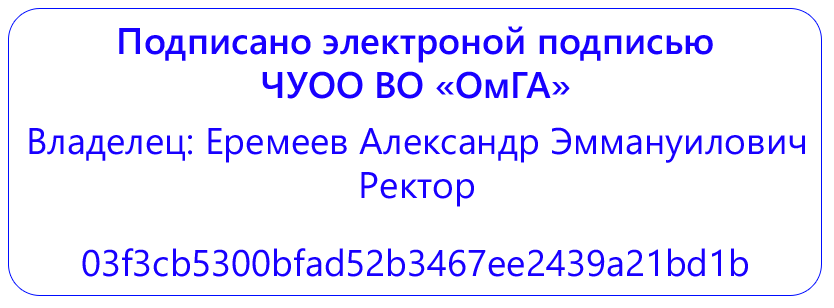 Частное учреждение образовательная организация высшего образования
«Омская гуманитарная академия»Кафедра Филологии, журналистики и массовых коммуникаций Педагог разделяет тему урока и цель занятия.Цели формулируются в понятной для обучающегося (воспитанника) форме.Поставленные перед  обучающимися (воспитанниками) цели способствуют формированию позитивной мотивации и росту интереса к учебной деятельности.Поставленные перед обучающимися (воспитанниками)  цели способствуют организации индивидуальной и групповой деятельности.Цели, поставленные перед обучающимися (воспитанниками), содержат критерии, позволяют им самостоятельно оценить качество полученных результатов.Задачи, выделенные педагогом, конкретизируют цель, представляя собой промежуточный результат, способствующий достижению основной цели занятия.На начальном этапе занятия педагог ставит цель и задачи, направленные на создание условий для дальнейшей эффективной работы на занятии (организацию рабочего пространства, привлечение внимания обучающихся (воспитанников) к предстоящей учебной деятельности, учебному предмету и теме занятия и т.д.).Цели и задачи опроса носят обучающий характер, они соответствуют предметному материалу, излагаемому педагогом.Цели и задачи, поставленные педагогом, способствуют развитию познавательных способностей обучающихся (воспитанников), воспитанию социально значимых качеств личностиПедагог демонстрирует обучающимся (воспитанникам) возможности использования тех знаний, которые они освоят, на практике.Педагог демонстрирует знание приемов и методов, направленных на формирование интереса обучающихся (воспитанников) к преподаваемому предмету (курсу, дисциплине, программе) и теме занятия.Педагог использует педагогическое оценивание как метод повышения учебной активности и учебной мотивации обучающихся (воспитанников).Педагог планирует использовать различные задания так, чтобы обучающиеся (воспитанники) почувствовали свой успех.Педагог дает возможность обучающимся (воспитанникам) самостоятельно ставить и решать задачи в рамках изучаемой темыПедагог владеет большим спектром материалов и заданий, способных вызвать интерес обучающихся (воспитанников) к различным темам преподаваемого предмета (курса, дисциплины, программы)Педагог демонстрирует знание преподаваемого предмета (курса, дисциплины, программы)Педагог раскрывает связь новой темы с предыдущими и будущими темами по преподаваемому предмету (курсу, дисциплине, программе).Педагог видит и раскрывает связь своего предмета (курса, дисциплины, программы) с другими предметами школьной программы, связь теоретических знаний с практической деятельностью, в которой они используются.Педагог представляет материал в доступной обучающимся (воспитанникам) форме в соответствии с дидактическими принципами. Педагог демонстрирует владение современными методами преподавания.Используемые методы соответствуют поставленным целям и задачам, содержанию изучаемого предмета, теме занятия, условиям и времени, отведенному на изучение темы.Педагог демонстрирует умение работать с различными информационными ресурсами и программно-методическими комплексами, современными информационно-коммуникативными технологиями, компьютерными и мультимедийными технологиями, цифровыми образовательными ресурсами.Педагог обоснованно использует на занятиях современные информационно-коммуникативные технологииМетоды выбраны в соответствии с возрастными и индивидуальными особенностям обучающихся (воспитанников), с которыми он работает.Педагог планирует работу таким образом, чтобы получать информацию об уровне усвоения учебного материала каждым обучающимся (воспитанником).Педагог демонстрирует владение методами работы со слабоуспевающими обучающимися (воспитанниками)При подготовке к занятию педагог учитывает требования основных нормативных документов, определяющих содержание и результаты учебной деятельности по предмету: государственный образовательный стандарт, конвенция о правах ребенка, базовые образовательные программы ОУ, содержание основных учебников и учебно-методических комплексов по преподаваемому предмету (курсу, дисциплине, программе), допущенных или рекомендованных Минобрнауки РФ, основные учебные программы, УМК, методические и дидактические материалы по преподаваемому предмету и т.д.Педагог демонстрирует умение вносить изменения в существующие дидактические и методические материалы с целью достижения более высоких результатов.Педагог использует самостоятельно разработанные программные, методические или дидактические материалы по предмету (курсу, дисциплине, программе).Педагог ставит цель и задачи, структурирующие и организующие деятельность обучающихся (воспитанников) на каждом из этапов занятия.Педагог владеет методами организации индивидуальной и совместной деятельности обучающихся (воспитанников), направленной на решение поставленных целей и задач.Педагог демонстрирует владение методами и приемами создания рабочей атмосферы на занятии, поддержания дисциплины.Педагог демонстрирует способность устанавливать отношения сотрудничества с обучающимися (воспитанниками), умение вести с ними диалог.Педагог использует методы, побуждающие обучающихся (воспитанников) самостоятельно рассуждать.Педагог демонстрирует умение включать новый материал в систему уже освоенных знаний обучающихся (воспитанников).Педагог демонстрирует умение организовать обучающихся (воспитанников) для поиска дополнительной информации, необходимой при решении учебной задачи (книги, компьютерные и медиа-пособия, цифровые образовательные ресурсы и др.).Педагог может точно сформулировать критерии, на основе которых он оценивает ответы обучающихся (воспитанников).Педагог показывает обучающимся (воспитанникам), на основе каких критериев производится оценка их ответов.Педагог умеет сочетать методы педагогического оценивания, взаимооценки и самооценки обучающихся (воспитанников)Педагог использует методы, способствующие формированию навыков самооценки учебной деятельности обучающихся (воспитанников)Частное учреждение образовательная организация высшего образования
«Омская гуманитарная академия»№ДатаВид деятельностиПодпись руководителя практики профильной организациио выполнении1Инструктаж по технике безопасности23456789101112Подготовка и предоставление отчета о прохождении практикиПрофильная организация:Профильная организация:Организация:__________________________(полное наименование)Адрес:____________________________________________(наименование должности, фамилия, имя, отчество (при наличии)М.П. (при наличии) Частное учреждение образовательная организация высшего образования «Омская гуманитарная академия»,Адрес: 644105, г.Омск, ул. 4 Челюскинцев,2А,                                                                   Ректор ЧУОО ВО «ОмГА» _______________   / А.Э.ЕремеевМ.П.  Частное учреждение образовательная организация высшего образования «Омская гуманитарная академия»,Адрес: 644105, г.Омск, ул. 4 Челюскинцев,2А,                                                                   Ректор ЧУОО ВО «ОмГА» _______________   / А.Э.ЕремеевМ.П. №Сроки проведенияПланируемые работы1.Инструктаж по технике безопасности2.Описать рабочее  место в организации/учрежденииИндивидуальные задания на практику:Индивидуальные задания на практику:Индивидуальные задания на практику:3.Организация деятельности обучающихся, направленной на освоение дополнительной общеобразовательной программыОрганизация досуговой деятельности обучающихся в процессе реализации дополнительной общеобразовательной программы	Обеспечение взаимодействия с родителями (законными представителями) обучающихся, осваивающих дополнительную общеобразовательную программу, при решении задач обучения и воспитания	Педагогический контроль и оценка освоения дополнительной общеобразовательной программы	Разработка программно-методического обеспечения реализации дополнительной общеобразовательной программы		Организационно-методическое обеспечение реализации дополнительных общеобразовательных программ		Организация и проведение исследований рынка услуг дополнительного образования детей и взрослых	Организационно-педагогическое сопровождение методической деятельности педагогов дополнительного образования	Мониторинг и оценка качества реализации педагогами дополнительных общеобразовательных программ	Организация и проведение массовых досуговых мероприятий	Организационно-педагогическое обеспечение развития социального партнерства и продвижения услуг дополнительного образования детей и взрослыхОрганизация дополнительного образования детей и взрослых по одному или нескольким направлениям деятельности